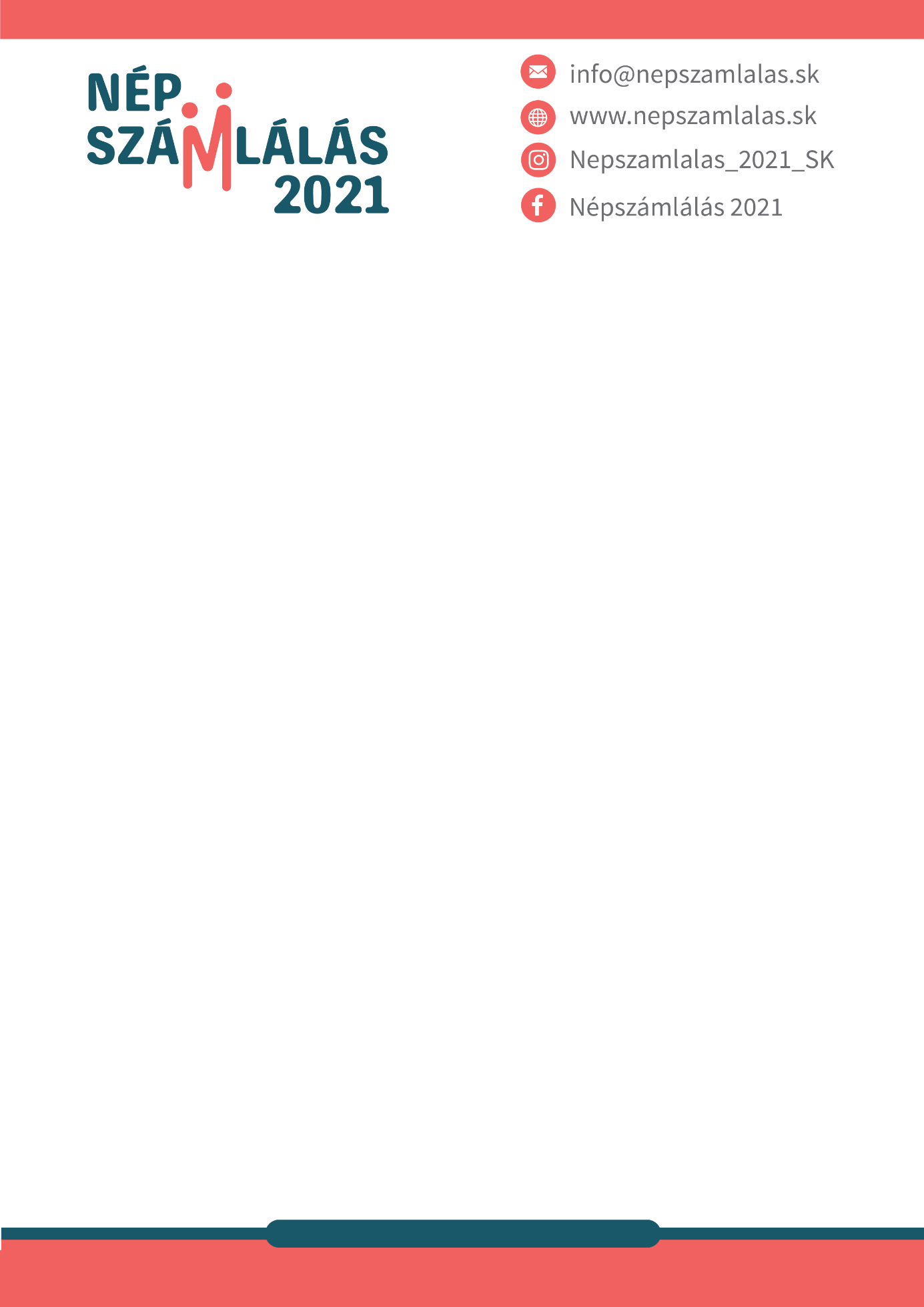 1, A Statisztikai Hivatalnak bejelentett népszámlálási asszisztens / Štatistickému úradu nahlásený stacionárny asistent:név és vezetéknév / meno a priezvisko:mobilszám / mobilné číslo:e-mail cím / e-mailová adresa: 2, Az önkormányzat által kijelölt kontaktszemély / Zodpovedná osoba určená samosprávou (nem kitöltendő amennyiben megegyezik az 1. ponttal / netreba vyplniť ak zhoduje s bodom 1):név és vezetéknév / meno a priezvisko:mobilszám / mobilné číslo:e-mail cím / e-mailová adresa:3, Polgármester / Starosta – primátor (csak szükség esetén / v prípade núdze):név és vezetéknév / meno a priezvisko:mobilszám / mobilné číslo:e-mail cím / e-mailová adresa:4, Az önkormányzati hivatal címe / adresa OÚ alebo MÚ (reklám anyagok küldése esetén / v prípade zasielania propagačných materiálov):község / obec, mesto:utca és házszám / ulica a číslo:irányítószám / PSČ:járás / okres: 